GE POWER CONVERSION USA INC. / GE POWER CONVERSION NAVAL SYSTEMS INC.2022 ANNUAL SUPPLIER/SUBCONTRACTOR REPRESENTATION & CERTIFICATIONS SURVEYWe/Authorized Supplier/Subcontractor are completing these Representations and Certifications to reflect our companies current status and, to the best of our knowledge, the information we are providing is complete and accurate. We understand these Representations and Certifications are required by GE Energy Power Conversion USA Inc. and GE Power Conversion Naval Systems Inc., and the U.S. Government in many cases, and thus understand that should any of the Representations and Certifications we have provided, change in the calendar year 2021, we are legally obligated to notify GE Energy Power Conversion USA Inc. and GE Energy Power Conversion Naval Systems Inc. of said changes, at the time they occur or no later than 30 calendar days, from the date of the change.I understand that I may be subject to penalties imposed by the United States Government if I misrepresent any of the Representations or Certifications herein.I acknowledge that by submitting this electronic Representation and Certifications survey, I am transmitting an electronic signature and certifying that I am duly authorized to sign this document on behalf of authorized supplier/subcontractor and confirming the accuracy of information provided herein.GE Integrity Guide for Suppliers, Contractors and Consultants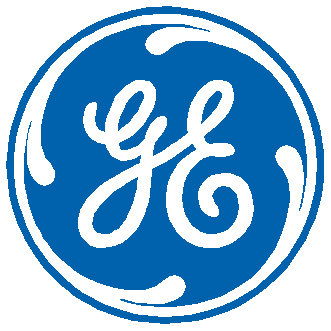 This guide also applies to Consortium PartnersA Message from GEThe General Electric Company (“GE”) is committed to unyielding integrity and high standards of business conduct in everything we do, especially in our dealings with GE suppliers, contractors, consortium partners and consultants (collectively “Suppliers”). GE bases its Supplier relationships on lawful, efficient and fair practices, and Suppliers must adhere to applicable legal and regulatory requirements in their business relationships as set out in this GE Integrity Guide for Suppliers, Contractors and Consultants (the “Guide”) in connection with their activities for GE.Suppliers are responsible to ensure that they and their employees, workers, representatives, suppliers and subcontractors comply with the standards of conduct set out in this Guide and in other contractual obligations to GE. Please contact the GE manager you work with or any GE Compliance Resource if you have any questions about this Guide or the standards of business conduct that all GE Suppliers must meet.Responsibilities of GE SuppliersYou, as a Supplier to GE, agree:Fair Employment Practices: To (i) observe applicable laws and regulations governing wages and hours, recruitment and employment contracts; (ii) allow workers to choose freely whether to organize or join associations of their own choosing for the purpose of collective bargaining as provided by local law or regulation; (iii) prohibit discrimination, harassmentand retaliation; (iv) upon end of employment, reimburse return transportation costs for workers recruited from outside the country; (v) not charge workers recruitment fees or utilize firms charging workers such fees; (vi) not utilize fraudulentor misleading recruitment practices; (vii) not hold or destroy a worker’s identity or immigration documents; and (viii) provide workers with terms and conditions of employment in a language the worker understands.Environment, Health & Safety: (i) To comply with applicable environmental, health and safety (EHS) laws and regulations and GE’s contractor EHS requirements; (ii) to provide workers a safe and healthy workplace; and (iii) not to adversely affect the local community. If housing is provided or arranged, it must meet host country safety standards.Human Rights (i) To respect human rights of your employees and others in your business operations and your activities for GE; (ii) not to employ workers younger than sixteen (16) years of age or below the applicable minimum age, whichever is higher; (iii) not to use forced, prison or indentured labor, or workers subject to any form of physical, sexual or psychological compulsion, exploitation or coercion, or to engage in or abet trafficking in persons; (iv) to adopt policies and establish systems to procure tantalum, tin, tungsten, and gold from sources that have been verified as conflict free; and (v) to provide supporting data on your supply chain for tantalum, tin, tungsten, and gold to GE when requested, on a platform to be designated by GE.Working with Governments, Improper Payments and Dealings with GE Employees and Representatives: (i) To maintain and enforce a policy requiring adherence to lawful business practices, including a prohibition against bribery of government officials, (ii) not to offer or provide, directly or indirectly, anything of value, including cash, bribes, gifts, entertainment or kickbacks, including offers of employment, or participation in a contest, game or promotion, to any GE employee, representative or GE customer or to any government official in connection with any GE procurement, transaction or business dealing, and (iii) to provide supporting data to GE when requested.Competition Law: Not to share or exchange any price, cost or other competitive information or engage in any collusive conduct with any third party with respect to any proposed, pending or current GE procurement.Intellectual Property: To respect the intellectual and other property rights of GE and of third parties, including all patents, trademarks and copyrights.Security and Privacy: (i) To respect privacy rights and secure the data of GE employees, customers, and suppliers (collectively, “GE Data”); (ii) to implement and maintain physical, organizational and technical measures to ensure the security and confidentiality of GE Data in order to prevent accidental, unauthorized or unlawful destruction, alteration, modification or loss of GE Data, misuse of GE Data, or unlawful processing of GE Data; and (iii) protect Supplier operations and facilities against exploitation by criminal or terrorist individuals and organizations.Trade Controls & Customs Matters: Not to transfer GE technical information to any third party without the express, written permission of GE, and to comply with all applicable trade control laws and regulations in the import, export, re- export or transfer of goods, services, software, technology or technical data including any restrictions on access or use by unauthorized persons or entities.Controllership and Tax Law: To ensure that all invoices and any customs or similar documentation submitted to GE or governmental authorities or audited by third parties in connection with transactions involving GE accurately describe the goods and services provided or delivered and the price thereof, to ensure that all documents, communications and accounting are accurate and honest and not to take or participate in any actions that may be viewed as tax evasion or the facilitation of tax evasion.How to Raise a Question or ConcernSubject to local laws and any legal restrictions applicable to such reporting, each GE Supplier is expected to inform GE promptly of any concern related to this Guide affecting GE, whether or not the concern involves the Supplier, as soon as the Supplier has knowledge of such an occurrence. GE Suppliers also must take such steps as GE may reasonably request to assist GE in the investigation of any such occurrence involving GE and the Supplier. If Supplier’s work is related to aU.S. government contract, Supplier must notify GE of any alleged non-conformance with this Supplier Integrity Guide.Define your question/concern: Who or what is the concern? When did it arise? What are the relevant facts?Prompt reporting is crucial — a question or concern may be raised by a GE Supplier as follows:By discussing with a cognizant GE Manager; ORBy calling the GE Integrity Helpline: +1 800-227-5003 or +1 617-443-3077; ORBy emailing ombudsperson@corporate.ge.com ORBy contacting any Compliance Resource (e.g., GE legal counsel or auditor).GE Policy forbids retaliation against any person reporting such a concern.Supplier Integrity Guide: Revised February 21, 2018Supersedes: March 1, 2016	Page 2 of 2Authorized Representatives Name Printed:	Authorized Representatives Signature: 	Authorized Representatives Title:Date of Submittal:		